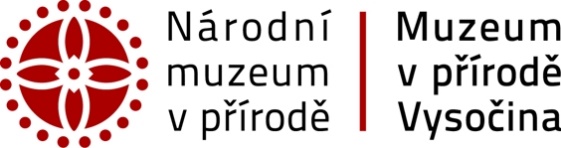 Přihláška do dobrovolnického programu Muzea v přírodě VysočinaVážení přátelé,stejně jako se děje v řadě jiných muzeí u nás i v zahraničí, chceme vybudovat kvalitní dobrovolnický program spočívající ve smysluplném způsobu trávení volného času s lidmi podobného zaměření, který nabídne Vám – dobrovolníkům. Zároveň pomůže naplnit potřeby Muzea v přírodě Vysočina (dále jen MPV), které má tři expoziční celky – Veselý Kopec, Betlém Hlinsko a Svobodné Hamry.Níže naleznete seznam činností, u kterých bychom v průběhu roku velmi uvítali pomoc. Prosíme, označte křížkem činnosti, které jsou pro vás zajímavé a odpovídají vašim možnostem. Na základě vašich odpovědí vás budeme kontaktovat a sdělíme další postup. Většina činností je aktuální po většinu roku, některé budou organizovány pouze na výzvu muzea (jsou označeny slovy na výzvu). Může se stát, že vás oslovíme i ohledně jiných činností, které nejsou uvedeny v seznamu, ale jsou v daný čas aktuální.Vyplněné dotazníky můžete odevzdat:Osobně koordinátorce dobrovolnictví Lence Jedličkové na níže uvedené adrese. Poštou na adresu muzea: 	Muzeum v přírodě VysočinaPříčná 350539 01 HlinskoElektronicky na e-mail:	lenka.jedlickova@nmvp.czV případě jakýchkoliv dotazů nás neváhejte kontaktovat! Těšíme se na vás. Koordinátorka dobrovolnického programu pro Muzeum v přírodě VysočinaMgr. Lenka Jedličkovátel.: 469 326 412e-mail: lenka.jedlickova@nmvp.czVaší případné nabídky pomoci si velmi vážíme a předem děkujeme.Kolektiv Muzea v přírodě VysočinaDotazník k dobrovolnickému programu
 Muzea v přírodě VysočinaJméno:		Příjmení:			Telefon:		E-mail:			Zaměstnání/studium:Jak jste se o dobrovolnické činnosti v Národním muzeu v přírodě – Muzeu v přírodě Vysočina dozvěděl(a)?Proč se chcete stát dobrovolníkem v našem muzeu a jaká jsou vaše očekávání od dobrovolnické práce u nás?Máte nějakou zkušenost s prací dobrovolníka?Jaké znalosti a dovednosti můžete nabídnout? Máte nějaké omezení Vaší dobrovolnické činnosti? (časové, doprava apod.)V jaké oblasti byste se chtěli do činnosti muzea zapojit? Prosíme, označte křížkem.

Provozně-ekonomické oddělení a oddělení technické údržby:□ Příprava a úklid areálů MPV před zahájením sezony nebo po jejím skončení □ Úklidové práce □ Technické a provozní zajištění aktivizačních programů MPV – např. pomoc při organizaci 
akcí, úklidu, kontrole vstupenek, ostraha expozičních objektů apod.□ Pomoc při údržbě zeleně a zahrádek v areálech MPV - např. sečení, vyhrabávání trávy, 
hrabání listí apod.□ Pomoc při základní údržbě objektů – např. nátěry, oprava oplocení apod. □ Pomoc při tisku, kopírování a dalším zpracování propagačních a edukačních materiálů □ Průvodcovská služba, cizojazyčný výklad, specializované výklady během sezóny na základě zvláštních znalostí dotyčných dobrovolníků (doprava na Veselý Kopec a do Svobodných 
Hamrů je zajištěna z Hlinska)
Oddělení odborné činnosti: □ Výpomoc se stěhováním sbírek v rámci MPV□ Základní očista sbírkových předmětů v expozicích□ Digitalizace sbírek a fotoarchivu□ Výpomoc při organizaci akcí, např. konference, workshopy □ Spolupráce na výzkumných úkolech formou rozhovorů s pamětníky nebo formou průzkumu 
archiválií □ Pomoc při tisku, kopírování a dalším zpracování propagačních a edukačních materiálů□ Pomoc při zhotovení doplňkových zvykoslovných předmětů či jejich částí □ Aktivní účast na aktivizačních a edukačních programech (např. předvádění rukodělné aktivity/činnosti Jak intenzivně se chcete zapojit?□ Jednorázově□ Občas□ Pravidelně	□ víkendy	□ prázdniny	□ jinak – uveďte□ DlouhodoběPokud se chcete zapojit do aktivity průvodcovská služba, kolik času chcete během sezóny (květen–září) této aktivitě věnovat?□ Několik dní během sezóny□ Jeden den v týdnu□ Více dní v týdnu – uveďte kolik ……, a ve kterých měsících ………………………………□ Jinak často…………………………………………………………………………………
Máte jinou představu, s čím byste chtěl(a) pomáhat? Prosím, napište jakou.Existují nějaká zdravotní omezení, na která bychom měli brát při Vašem zařazení do dobrovolnického programu zřetel?V případě, že se chcete dovědět podrobnosti o jednotlivých činnostech, můžete se obrátit na koordinátorku dobrovolnického programu Mgr. Lenku Jedličkovou.
Respektujeme zákon č. 101/2000 Sb. o ochraně osobních údajů:Všechny informace, které vyplněním přihlášky poskytujete, slouží výhradně pro vnitřní potřebu Muzea v přírodě Vysočina, a to jednak pro komunikaci s Vámi, jednak pro koordinaci dobrovolnického programu MPV. Vyplněním přihlášky dáváte souhlas s použitím těchto údajů k výše uvedenému účelu.Datum a podpis dobrovolníka nebo zákonného zástupce: Za muzeum v přírodě Vysočina převzal/a: 